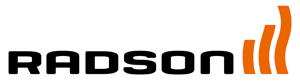 Radiateurs électriques							THAJ
Marque	RADSONType	THAJMatériau	AluminiumConformité	EN 442DESCRIPTION TECHNIQUERadiateur sèche-serviettes électrique en aluminium à fluide caloporteurCommande électronique intégréeRaccordement par fil pilote 6 ordres2 consoles murales, vis et chevilles inclusesRACCORDEMENT et COMMANDEBoîte de connection 2 fils et éventuellement fil pilote à côté ou derrière le radiateur. Commande électronique intégrée, équipée d’un fil pilote 6 ordres: confort, réduit, arrêt, hors gel, -1°C et -2°CRéglage de la température linéaire avec boutonPlage de température de 5 à 30°C. DESIGN Le modèle Thaj, en aluminium, s’inspire de l’élégance innée de l’Orient.COULEURCouleur standard est blanc - RAL 9010GAMMEHauteur en mm: 570Longueur en mm: 395, 495, 595, 695, 895, 1195 MONTAGEAvec set de consoles murales inclus. EMBALLAGE ET PROTECTIONLes radiateurs sont emballés individuellement dans du carton, renforcé par des segments de coin, le tout étant enveloppé de film rétractable. L'emballage reste autour du radiateur jusqu'à la réception afin de prévenir tout dommage.GARANTIEGarantie contre les défauts de fabrication: 10 ans après l’installation. Les composants électriques sont garantis pour 2 ans.